ПРОЕКТ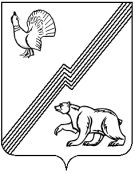 АДМИНИСТРАЦИЯ ГОРОДА ЮГОРСКАХанты-Мансийского автономного округа – Югры ПОСТАНОВЛЕНИЕот______										                     №_О плане основных мероприятийпо подготовке и проведению празднования70-годовщины Победы в Великой Отечественной войне 1941-1945 годовв городе ЮгорскеВ связи с празднованием в 2015 году 70-ой годовщины Победы в Великой Отечественной войне 1941-1945 годов, в целях обеспечения подготовки и проведения основных мероприятий празднования:1. Утвердить состав организационного комитета по подготовке и проведению празднования 70-ой годовщины Победы в Великой Отечественной войне 1941-1945 годов на территории города Югорска (приложение 1).2. Утвердить план основных мероприятий по подготовке и проведению празднования 70-ой годовщины Победы в Великой Отечественной войне 1941-1945 годов (приложение 2).3. Утвердить план перекрытия движения автотранспорта по улицам города во время проведения праздничных мероприятий, посвященных Дню Победы (приложение 3).4. Опубликовать настоящее  постановление в газете «Югорский вестник» и разместить на официальном сайте администрации города Югорска.5. Контроль за выполнением постановления оставляю за собой.Глава администрации города Югорска                                                                 М.И. БодакПриложение 1к постановлениюадминистрации города Югорскаот ____________ № ________Составорганизационного комитета по подготовке и проведению празднования 70-ой годовщины Победы в Великой Отечественной войне 1941-1945 годовна территории города ЮгорскеПриложение 2к постановлениюадминистрации города Югорскаот ____________ № ________План основных мероприятий по подготовке и проведению празднования 70-ой годовщины Победы в Великой Отечественной войне 1941-1945 годовв городе ЮгорскеПриложение 3к постановлениюадминистрации города Югорскаот ____________ № ________План перекрытия движения автотранспорта по улицам города во время проведения генеральных репетиций и праздничных мероприятий, посвященных Дню ПобедыПлан – схема перекрытия улиц 09 мая 2015	ул. Железнодорожная	ул. Ленина	ул. Ленина				         ул. Ленина	ул. Попова	                                                		ул. Попова	                                 	 ул. ПоповаПредседатель организационного комитета:Салахов Раис Закиевич- глава города ЮгорскаСопредседатель организационного комитета:Созонов Петр Михайлович- генеральный директор ООО «Газпром трансгаз Югорск» (по согласованию)Заместители председателя и сопредседателя организационного комитета:Бодак Михаил ИвановичГодлевскийАндрей Юрьевич- глава администрации города Югорска- заместитель генерального директора по управлению персоналом ООО «Газпром трансгаз Югорск»                   (по согласованию)Секретарь организационного комитета:Казаченко Татьяна Владимировна- эксперт управления по вопросам общественной безопасности администрации города ЮгорскаЧлены организационного комитета:Долгодворова Татьяна Ивановна- заместитель главы администрации города ЮгорскаКорчагин Александр Викторович- председатель объединенной профсоюзной организации ООО «Газпром трансгаз Югорск»,Заместитель председателя Думы города Югорска(по согласованию)КармазинАлександр Станиславович- заместитель главы города ЮгорскаГоршковаЛюдмила Ильинична- заместитель главы администрации города – директор департамента финансов администрации города ЮгорскаБандурин Василий Кузьмич- заместитель главы администрации города – директор департамента жилищно-коммунального и строительного комплекса администрации города ЮгорскаБыков Владимир Васильевич- главный врач БУ ХМАО-Югры «Югорская городская больница» (по согласованию)Плаксин Николай Степанович- начальник отдела Министерства внутренних дел России по городу Югорску (по согласованию)Ярков Григорий Алексеевич- директор МУП «Югорскэнергогаз»(по согласованию)Аристова Гузэль Раитовна- начальник управления информационной политики администрации города ЮгорскаБаргилевичОлег Антонович- начальник службы по связям с общественностью и средствами массовой информации ООО «Газпром трансгаз Югорск»,депутат Думы города Югорска (по согласованию)Карманов Сергей Владимирович- директор бюджетного учреждения среднего профессионального образования Ханты-Мансийского автономного округа-Югры «Югорский политехнический колледж» (по согласованию)СамаринаНадежда Тимофеевна- директор МАУ «Центр культуры «Югра-презент»,депутат Думы города ЮгорскаБурматов Владимир Михайлович- начальник управления социальной политики администрации города ЮгорскаНестерова Наталья Николаевна- начальник управления культуры администрации города ЮгорскаБобровская Наталья Игоревна- начальник управления образования администрации города ЮгорскаКиселева Елена Михайловна- начальник управления социальной защиты населения по городу Югорску и Советскому району (по согласованию)Злобин Валерий Викторович- начальник Территориального отдела Управления Федеральной службы по надзору в сфере защиты прав потребителей и благополучия по Ханты-Мансийскому автономному округу – Югре в городе Югорске и Советском районе (по согласованию)Дудар Игорь Васильевич- начальник 19 Отряда Федеральной противопожарной службы по Ханты-Мансийскому автономному                      округу – Югре (договорного) (по согласованию)Стеченко Андрей Викторович- начальник 9 Отряда Федеральной противопожарной службы по Ханты-Мансийскому автономному округу – Югре (по согласованию)Романовская Светлана Николаевна- директор-главный редактор муниципального унитарного предприятия «Югорский информационно-издательский центр» (по согласованию)Лаптева Оксана Петровна- начальник отдела развития потребительского рынка и предпринимательства управления по экономической политике администрации города ЮгорскаРусин Валерий Иванович- начальник отдела по ГО и ЧС, транспорту и связи администрации города ЮгорскаРыжова Клавдия Ивановна- председатель Совета ветеранов войны и труда(по согласованию)Губин Алексей Александрович- председатель призывной комиссии города Югорска (по согласованию)Каданцев Вадим Валерьевич- начальник Управления связи ООО «Газпром трансгаз Югорск» (по согласованию)Михолап Алексей Викторович- директор КСК «Норд» ООО «Газпром трансгаз Югорск»(по согласованию)Левонян Сергей Людвигович- директор ОАО «Служба заказчика» (по согласованию)КазаковВиктор Николаевич- директор ОАО «ЮТЭК — Югорск» (по согласованию)Каушкина Ирина Константиновна- начальник управления архитектуры и градостроительства департамента муниципальной собственности и градостроительства администрации города ЮгорскаНиколаева Валентина Александровна- исполнительный директор фонда «Возрождение», председатель общественной организации «Солдатские матери» (по согласованию)Воронов Николай Иванович- директор муниципального автономного учреждения «Молодежная центр «Гелиос», член Общественной палаты Ханты-Мансийского автономного округа-Югры                      (по согласованию)АлексееваЕлена Сергеевна– председатель координационного совета молодежи ООО «Газпром трансгаз Югорск» (по согласованию)ГрабовецкийВладимир Валерьевич- начальник управления по вопросам общественной безопасности администрации города ЮгорскаДавыдов Роман Юрьевич- председатель молодежной Общественной палаты при Думе города Югорска (по согласованию)Клушин Геннадий Владимирович- председатель городского казачьего общества «Станица Югорская» (по согласованию)ЖуковРоман Дмитриевич- председатель местного отделения всероссийской общественной организации «Молодая Гвардия единой России» (по согласованию)КачелягинАндрей Александрович- председатель общественной организации «Союз ветеранов Афганистана» (по согласованию)№Наименование мероприятияДата проведенияМесто проведенияОтветственные за проведение1. Организационно-подготовительные мероприятия1. Организационно-подготовительные мероприятия1. Организационно-подготовительные мероприятия1. Организационно-подготовительные мероприятия1. Организационно-подготовительные мероприятия1.1.Актуализация списка участников ВОВ, тружеников тыла военных лет, солдатских вдов, блокадников Ленинграда, несовершеннолетних узников концентрационных лагерей, инвалидов войны и т.д.до 20 апреля 2015 годаадминистрация города ЮгорскаСовет ветеранов войны и труда (по согласованию);Управление социальной защиты населения по городу Югорску и Советскому району (по согласованию)1.2.Организация выплаты материальной помощи ветеранам ВОВ в связи с празднованием 70-ой годовщины со Дня Победы в Великой Отечественной войне 1941-1945 годов к памятным и праздничным датамапрель-май 2015 годаУправление социальной защиты населения по городу Югорску и Советскому району (по согласованию)1.3.Осуществление проверок условий жизни ветеранов ВОВ, вдов (вдовцов)погибших (умерших) инвалидов и участников ВОВ, бывших несовершеннолетних узников концлагерей, гетто, других мест принудительного содержания, созданных фашистами и их союзниками в период ВОВ, рейд «Как живешь, ветеран?»до 20 апреля 2015 годапо месту жительстваСовет ветеранов войны и труда (по согласованию);Управление социальной защиты населения по городу Югорску и Советскому району (по согласованию)1.4.Привлечение внебюджетных средств на проведение мероприятий, посвященных  70-ой годовщины Победы, фонд «Возрождение»1-2 квартал 2015 годаП.М. Созонов – председатель попечительского совета «Возрождение», генеральный директор ООО «Газпром трансгаз Югорск» (по согласованию);Р.З. Салахов – заместитель председателя попечительского совета благотворительного фонда «Возрождение», глава города Югорска1.5.Медицинское обеспечение торжественных мероприятий, посвященных празднованию  70-ой годовщины Победы в Великой Отечественной войне 1941-1945 годовапрель-май 2015 годасогласно плана основных мероприятийБУ ХМАО-Югры «Югорская городская больница» (по согласованию);1.6.Работа «горячей» линии для ветеранов ВОВ в рамках работы телефонной службы «Помощь» (постоянно)телефон: 2-04-24в течение  2015 годаг.Югорск, ул.Толстого, д. 8кабинет № 14отделение срочного социального обслуживанияБУ «Комплексный центр социального обслуживания населения «Сфера» (по согласованию)1.7.Звуковое сопровождение парадного шествия по улицам города май 2015 годасогласно плана основных мероприятийУправление связи ООО «Газпром трансгаз Югорск» (по согласованию);КСК «НОРД» ООО «Газпром трансгаз Югорск» (по согласованию),Организации и предприятия города Югорска (по согласованию)1.8.Перекрытие улиц (согласно схемам перекрытия), обеспечение общественной безопасности8- 9 мая 2015 годасогласно плана основных мероприятийОтдел МВД России по городу Югорску (по согласованию);1.9.Транспортное обеспечение мероприятиймай 2015 годасогласно плана основных мероприятийОтдел по ГО и ЧС, транспорту и связи администрации города Югорска;УТТиСТ ООО «Газпром трансгаз Югорск» (по согласованию);Управление социальной защиты населения по городу Югорску и Советскому району (по согласованию)1.10.Организация праздничной торговли:- организация аккредитации участников торгового обслуживания в отделе развития потребительского рынка и предпринимательства,- согласование схемы размещения нестационарных объектов мелкорозничной торговой сети в зоне торговли- организация праздничного обеда для ветеранов Великой Отечественной войны 1941-1945 годамай 2015 годаулица Спортивная, городской парк,(ул. Ленина)Отдел развития потребительского рынка и предпринимательства управления экономической политики администрации города Югорска;Благотворительный фонд «Возрождение» (по согласованию),ООО «Юграгазторг» (по согласованию)1.11.Обеспечение въезда автотранспорта в зону торговли согласно списка транспортных средств, утвержденного отделом по ГО и ЧС, транспорту и связи администрации города09 мая 2015 годаулица СпортивнаяОтдел МВД России по городу Югорску (по согласованию);Отдел по ГО и ЧС, транспорту и связи администрации города Югорска1.12Организация надзорных мероприятий за предприятиями общественного питания и торговли, привлекаемых к обслуживанию участников и ветеранов ВОВ, тружеников тыла, в том числе в местах проведения организованного празднования 70-ой годовщины Победы в Великой Отечественной войне (развлекательные мероприятия, шествия, массовые гуляния)апрель2015 годаулица СпортивнаяТерриториальный отдел Управления Роспотребнадзора по ХМАО-Югре в г.Югорске и Советском районе (по согласованию);Отдел развития потребительского рынка и предпринимательства  управления экономической политики администрации города Югорска1.13.Обеспечение охраны общественного порядка и личной безопасности граждан в период проведения праздничных мероприятий, посвященных празднованию 70-ой годовщины Победы в Великой Отечественной войне 1941-1945 годовс 01 по 10 мая 2015 годаместа проведения мероприятий в городе ЮгорскеОтдел МВД России по городу Югорску (по согласованию);Добровольная народная дружина города Югорска;Руководители учреждений и предприятий города Югорска            (по согласованию)1.14Обеспечение антитеррористической  и антиэкстремистской безопасности в период подготовки и проведения праздничных мероприятий, посвященных празднованию 70-ой годовщины Победы в Великой Отечественной войне 1941-1945 годовс 01 по 10 мая 2015 годаместа проведения мероприятий в городе ЮгорскеОтдел МВД России по городу Югорску (по согласованию);Руководители учреждений и предприятий города Югорска            (по согласованию)1.15Чествование ветеранов Великой Отечественной войны 1941-1945 годов с вручением юбилейных медалей и удостоверений к ним от имени Президента Российской Федерации:1.1. В период с 20 по 23 января 2015 года – гражданам, подлежащим награждению, из числа маломобильных и имеющих ограничения к самообслуживанию, - по месту проживания.1.2. В период с 20 по 23 февраля 2015 года – гражданам, подлежащим награждению, - в торжественной обстановке.с 20 января по 23 февраля 2015 годапо месту жительства ветеранов в г. Югорске,МБОУ «СОШ №6»,МБОУ «СОШ №3»,МБОУ «СОШ №2»Глава города Югорска,Глава администрации города Югорска,Генеральный директор ООО «Газпром трансгаз Югорск» (по согласованию),Управление социальной политики администрации города Югорска,Управление образования администрации города Югорска,Управление социальной защиты населения по городу Югорску и Советскому району (по согласованию)1.16Участие в окружной патриотической акции «Спасибо за Победу» (поздравление ветеранов на дому, вручение подарочных наборов)апрель - май 2015 годапо месту жительства ветеранов в города ЮгорскеУправление социальной политики администрации города Югорска,Совет ветеранов войны и труда (по согласованию);Исполнительный директор попечительского совета «Возрождение» (по согласованию);Председатель общественной молодежной палаты при Думе города Югорска (по согласованию)Управление социальной защиты населения по городу Югорску и Советскому району (по согласованию)1.17Разработка эскизных предложений праздничного оформления учреждений и предприятий, предприятий торговли всех форм собственности и мест массового проведения мероприятий на территории города Югорскаапрель-май 2015 годаУправление архитектуры и градостроительства департамента муниципальной собственности и градостроительства администрации города Югорска;Руководители учреждений и предприятий города Югорска             (по согласованию),ОАО «ЮТЭК-Югорск» (по согласованию),МАУ «Молодежный центр «Гелиос»1.18Оформление Мемориала «Защитникам Отечества и первопроходцам земли Югорской». Оформление городской фонтанной площади.апрель-май 2015 годаМемориала «Защитникам Отечества и первопроходцам земли Югорской»,Городская фонтанная площадьДепартамент жилищно-коммунального и строительного комплекеса администрации города Югорска,ОАО «Служба заказчика» (по согласованию)1.19Обеспечение патронажа участковыми терапевтами участников Великой Отечественной войны, бывших узников фашистских концлагерей, участников трудового фронта, лиц, награжденных знаком «Жителю блокадного Ленинграда», вдов погибших (умерших) ветеранов ВОВ в течение 2015 годапо месту жительстваучастников ВОВБУ ХМАО-Югры «Югорская городская больница» (по согласованию);2. Информационная деятельность2. Информационная деятельность2. Информационная деятельность2. Информационная деятельность2. Информационная деятельность2.1.«Навстречу 70-ой годовщине Великой Победы» - создание в средствах массовой информации рубрик для освещения событий военных лет, примеров мужества и героизма Советских солдат, автобиографических очерков о ВОВ, наших земляках, новостных спецрепортажей, праздничных видео-открыток о ветеранах ВОВ.Размещение на официальных сайтах в информационно-телекоммуникационной сети «Интернет» баннера с официальной эмблемой празднования 70-й годовщины Победы в Великой Отечественной войне 1941-1945 годов в целях доступа пользователей к актуальным сведениям по наиболее значимым юбилейным мероприятиям2 квартал 2015 годасредства массовой информации города Югорска и автономного округа-ЮгрыУправление информационной политики администрации города Югорска,МУП «Югорский информационно-издательский центр»                        (по согласованию),Служба по связям с общественностью и средствами массовой информации ООО «Газпром трансгаз Югорск» (по согласованию)2.2.Освещение хода подготовки и проведения праздничных мероприятий, посвященных празднованию 70-ой годовщины Победы в Великой Отечественной войне 1941-1945 годов2 квартал 2015 годасредства массовой информации города Югорска и автономного округа-ЮгрыУправление информационной политики администрации города Югорска,МУП «Югорский информационно-издательский центр»                        (по согласованию),Служба по связям с общественностью и средствами массовой информации ООО «Газпром трансгаз Югорск» (по согласованию)2.3.Определение мест размещения тематической рекламной продукции (баннеры, перетяжки и т.д.) апрель-май 2015 годана территории городаУправление архитектуры и градостроительства департамента муниципальной собственности и градостроительства администрации города Югорска,Хозяйственная служба, служба по связям с общественностью и средствами массовой информации ООО «Газпром трансгаз Югорск» (по согласованию)3. Культурно-массовые мероприятия3. Культурно-массовые мероприятия3. Культурно-массовые мероприятия3. Культурно-массовые мероприятия3. Культурно-массовые мероприятия3.1Всероссийская массовая лыжная гонка «Лыжня России 2015», посвященная празднованию 70-летия Победы в Великой Отечественной войне               1941-1945 годов22 февраля 2015 годаЛесной массив «Зеленая зона»Администрация города Югорска,ООО «Газпром трансгаз Югорск» (по согласованию),Предприятия и учреждения города Югорска (по согласованию)3.2Смотр строя и песни среди учащихся 3-4 классов17 февраля 2015 годаСпортивный зал СДЮСШОР «Смена»Управление образования администрации города Югорска3.3Смотр строя и песни среди учащихся 9-11 классов20 февраля 2015 годаСпортивный зал СДЮСШОР «Смена»Управление образования администрации города Югорска3.4Чемпионат и Первенство Ханты-Мансийского автономного округа-Югры по спортивной аэробике, посвященное празднованию 70-летия Победы в Великой Отечественной войне               1941-1945 годов20-22 февраля 2015 годаспортивный залКСК «Норд»Администрация города Югорска,ООО «Газпром трансгаз Югорск» (по согласованию),Муниципальное бюджетное учреждение дополнительного образования детей специализированная детско-юношеская спортивная школа олимпийского резерва «Смена»,Муниципальное бюджетное учреждение «Физкультурно-спортивный комплекс «Юность»3.5Открытое Первенство города Югорска по ледовому спидвею, посвященное празднованию 70-летия Победы в Великой Отечественной войне               1941-1945 годов27 февраля – 1 марта 2015 годаЛыжная база КСК «Норд»ООО «Газпром трансгаз Югорск» (по согласованию);Администрация города Югорска3.6Зимний фестиваль ГТО среди старшеклассников март-апрель 2015 годаобразовательные учреждения городаУправление образования администрации города Югорска,Управление социальной политики администрации города Югорска3.7Военно-спортивные состязания допризывной молодежи образовательных учреждений05 марта 2015 годаСпортивный зал СДЮСШОР «Смена»Управление образования администрации города Югорска3.8Спортивные соревнования по лыжным гонкам среди учащихся общеобразовательных учреждений города Югорска20 марта 2015 годаЛыжный стадион КСК «НОРД»Управление образования администрации города Югорска,Управление социальной политики администрации города Югорска3.9Смотр строя и песни среди образовательных учреждений реализующих программу дошкольного образования25 марта 2015 годаСпортивный зал СДЮСШОР «Смена»Управление образования администрации города Югорска,Управление социальной политики администрации города Югорска3.10Тематическая передвижная выставочная экспозиция «Давным-давно была война…»01-15 апреля 2015 года г.Югорск,п. Таежный,п.Пионерский,п.Малиновский,п.Юбилейный,п.АлябьевоМБОУ ДОД «Детско-юношеский центр «Прометей» (по согласованию)3.11Классные часы на патриотическую тему в подшефных школах города10-30 апреля 2015 годаОбразовательные учрежденияКоординационный совет молодежи ООО «Газпром трансгаз Югорск» (по согласованию)3.12Туристический поход выходного дня ветеранов Великой Отечественной войны (категория «Дети войны»)25-26 апреля 2015 годаСоветский район,Лагерь «Окуневские зори»Совет ветеранов войны и труда города Югорска (по согласованию)3.13Всероссийский флэшмоб «День Победы»06 мая 2015 годаФонтанная площадьКоординационный совет молодежи ООО «Газпром трансгаз Югорск» (по согласованию)3.14Турнир по футболу среди мужских команд, посвященный Дню Победы12 -14 мая 2015 годастадион СОШ №3МБУ «ФСК «Юность» (по согласованию)3.15Соревнования по легкой атлетике среди обучающихся муниципальных бюджетных общеобразовательных учреждений города Югорска12-13 мая 2015 годастадион КСК «Норд» ООО «Газпром трансгаз Югорск»Управление образования администрации города Югорска;БУ СПО ХМАО-Югры «Югорский политехнический колледж» (по согласованию);«МБУ «ФСК «Юность» (по согласованию) 3.16Автопробег «Победа – одна на всех!»май 2015 годаулицы города ЮгорскаБУ СПО ХМАО-Югры «Югорский политехнический колледж» (по согласованию);Волонтерские организации города Югорска (по согласованию)3.17Первенство города Югорска среди детей и подростков в классах свободно летающих и радиоуправляемых моделей, посвященное празднованию Дня Победымай 2015 годаспортивные стадионы города ЮгорскаМБУ «ФСК «Юность» (по согласованию)3.18Открытое первенство г. Югорска                      по радиоуправлению моделями автомобилеймай 2015 годаЛицей им. Г.Ф. АтякшеваЛицей им. Г.Ф. Атякшева (по согласованию);Управление образования администрации города Югорска3.19Турнир по художественной гимнастике, посвященный празднованию Дня Победы в Великой Отечественной войне                  1941-1945 г.г.10 мая 2015 годацентр спорта инвалидовМБУ «ФСК «Юность» 3.20Городской фестиваль гимнастических видов спорта «Ритмикс»май 2015 годацентр культуры «Югра-презент»МАУ «Центр культуры «Югра-презент»3.21Велопробег, посвященный празднованию Дня Победы в Великой Отечественной войне 1941-1945 г.г.май 2015 годаулицы города ЮгорскаАдминистрация города Югорска,Предприятия и учреждения города Югорска (по согласованию)3.22Турнир по боксу, посвященный празднованию Дня Победы в Великой Отечественной войне 1941-1945 г.г.май 2015 годазал бокса «Гонг»МБОУ ДОД СДЮСШОР «Смена» (по согласованию)3.23Спортивные соревнования «Президентские состязания» среди учащихся 8 классовмай 2015 годаСпортивный зал СДЮСШОР «Смена»Управление образования администрации города Югорска,Управление социальной политики администрации города Югорска3.24Городской конкурс сочинений о Великой Отечественной войне 1941-1945 г.г. среди детей города Югорскаапрель 2015 годаСОШ № 5,Комсомольское ЛПУ МГУправление образования администрации города Югорска;Комсомольское ЛПУ МГ ООО «Газпром трансгаз Югорск»  (по согласованию);МБОУ «СОШ № 5» (по согласованию)3.25Спортивные соревнования «Президентские спортивные игры» для учащихся 10-11 классов14-17 апреля 2015 годаСпортивный зал СДЮСШОР «Смена»Управление образования администрации города Югорска,Управление социальной политики администрации города Югорска3.26Акция «Адресная помощь ветеранам Великой Отечественной войны» (вручение сертификатов)Апрель 2015 годаПо месту жительства ветерановДирекция в городе Югорске филиала «Западно-сибирский ПАО «Ханты-Мансийский банк «Открытие» (по согласованию)3.27VII открытый Чемпионат города Югорска по шахматам среди мужчин и женщин21.03. – 26.04.2015Клуб юных техников «Интеграл» шахматный клуб культурно-спортивного комплекса «НОРД»Культурно-спортивный комплекс «НОРД» ООО «Газпром трансгаз Югорск» (по согласованию),Администрация города Югорска3.28Книжная экспозиция «70 лет. Победа!»16.03. – 31.05. 2015 годаЦентральная городская библиотека(ул.Механизаторов, 6)Управление культуры администрации города Югорска,Муниципальное бюджетное учреждение «Централизованная библиотечная система города Югорска3.29Проведение экскурсий для детей города Югорска апрель 2015 годакомната боевой славы, ул. Никольская 7АМБОУ ДОД ДЮЦ «Прометей» (по согласованию);Комсомольское ЛПУ МГ ООО «Газпром трансгаз Югорск»  (по согласованию);Руководители организаций и предприятий города Югорска            (по согласованию)3.30Участие в окружном молодежном патриотическом проекте «Книга памяти»в течение 2015 годаУправление социальной политики администрации города Югорска,МАУ «Молодежный центр «Гелиос»,Волонтерские организации города Югорска (по согласованию)3.31Проведение акции «Письмо ветерану» в рамках Всероссийского конкурса «Лучший урок письма».Проведение в образовательных учреждениях единого урока, посвященного 70-й годовщине Победы в Великой Отечественной войне 1941-1945 годовмай 2015 года2015 годмай 2015 годаАктовый зал Лицея им. Г.Ф. Атякшеваобщеобразовательные учрежденияобщеобразовательные учрежденияУправление образования администрации города Югорска;МБОУ «Лицей им. Г.Ф. Атякшева» (по согласованию);руководители общеобразовательных учреждений                            (по согласованию);руководители общеобразовательных учреждений                       (по согласованию)3.32Выставка техники военных летапрель2015 годаТерритория автостоянки УТТиСТКоординационный совет молодежи ООО «Газпром трансгаз Югорск» (по согласованию)Местное отделение всероссийской общественной организации «Молодая Гвардия Единой России» (по согласованию)3.33«Честь и слава подарившим нам мир и весну», мероприятие совместно с ОО «Совет ветеранов войны и труда города Югорска»06 мая 2015 года«Дворец семьи»,ул. Спортивная, д.2Управление образования администрации города Югорска (по согласованию);МБОУ ДОД ДЮЦ «Прометей» (по согласованию);БУ «Комплексный центр социального обслуживания населения «Сфера» (по согласованию)3.34Открытые соревнования по бильярдному спорту06-08 мая 2015 годаБильярдный центр культурно-спортивного комплекса «НОРД»Культурно-спортивный комплекс «НОРД» ООО «Газпром трансгаз Югорск» (по согласованию),Администрация города Югорска3.35Иллюстрированная лекция «Роль плакатов и листовок во 2-ой мировой войне»май 2015 годаМБУ «Музей истории и этнографии»Управление культуры администрации города Югорска;МБУ «Музей истории и этнографии» (по согласованию)3.36Передвижная выставка «Боевые награды Великой Отечественной войны 1941-1945 г.г.»май 2015 годаМБУ «Музей истории и этнографии», организации и учреждения города ЮгорскаУправление культуры администрации города Югорска;МБУ «Музей истории и этнографии» (по согласованию)3.37Книжно-иллюстрированные выставки, посвященные Победе советского народа в Великой Отечественной войне 1941-1945 годовмай 2015 годаМБУ «Центральная библиотечная система»,образовательные учрежденияУправление культуры администрации города Югорска;Управление образования администрации города Югорска3.38Проведение городской акции «Помним всегда» по уходу за местами захоронений участников Великой Отечественной войны 1941-1945 г.г., благоустройство памятных мест, аллей славы, мест захоронений ветеранов ВОВс 25.04. по 05.05.2015 годагородское кладбищеМАУ МЦ «Гелиос»  (по согласованию);Совет ветеранов войны и труда (по согласованию);волонтеры города Югорска (по согласованию);Общественная молодежная палата при Думе города Югорска (по согласованию);ОАО «Служба заказчика» (по согласованию)3.39Праздничный вечер «Узнал весь мир твой шаг победный»01-06 мая 2015 годаконференц-зал библиотечно-информационного центра (ул.Механизаторов, 6)Управление культуры администрации города Югорска,Муниципальное бюджетное учреждение «Централизованная библиотечная система города Югорска»3.40Исторические минутки «Солдатский подвиг» (громкие чтения о героях Великой Отечественной войны»май 2015 годаДополнительный отдел обслуживания №2 центральной городской библиотеки (ул.Менделеева, 29а)Управление культуры администрации города Югорска,Муниципальное бюджетное учреждение «Централизованная библиотечная система города Югорска»3.41Акции:- автопробег «Спасибо Деду за Победу!»- «Фото-кросс»,- «Дерево Победы»май 2015 годаулицы города ЮгорскаОбщественная молодежная палата при Думе города Югорска (по согласованию);Координационный совет молодежи ООО «Газпром трансгаз Югорск» (по согласованию);Молодежное отделение партии «Единая Россия»                             (по согласованию)3.42Открытый турнир по мини-футболу среди юношей 2005-2006 годов рождения05-06 мая 2015 годаСпортклуб УМТСиККультурно-спортивный комплекс «НОРД» ООО «Газпром трансгаз Югорск» (по согласованию)3.43Открытый турнир по мини-футболу среди юношей 2007-2008 годов рождения05-06 мая 2015 годаУниверсальный зал спортивно-оздоровительного комплекса культурно-спортивного комплекса «НОРД»Культурно-спортивный комплекс «НОРД» ООО «Газпром трансгаз Югорск» (по согласованию)3.44Открытый турнир по хоккею с шайбой среди мужских команд12-16 мая 2015 годаХоккейный корт культурно-спортивного комплекса «НОРД»Культурно-спортивный комплекс «НОРД» ООО «Газпром трансгаз Югорск» (по согласованию),Администрация города Югорска3.45Открытое Первенство мини-футбольного клуба среди юношей 2000-2002 годов рождения16-17 мая 2015 годаУниверсальный зал спортивно- оздоровительного комплекса КСК «НОРД» Культурно-спортивный комплекс «НОРД» ООО «Газпром трансгаз Югорск» (по согласованию)3.46Открытый турнир ООО «Газпром трансгаз Югорск» по баскетболу среди команд юношей 2003-2005 г.р.15-17 мая 2015 годаИгровой зал спортивного комплекса культурно-спортивного комплекса «НОРД»Культурно-спортивный комплекс «НОРД» ООО «Газпром трансгаз Югорск» (по согласованию),Администрация города Югорска3.47Соревнования «Веселые старты на льду» среди детей, занимающихся на отделении хоккей с шайбой15-16 мая 2015 годаХоккейный корт культурно-спортивного комплекса «НОРД»Культурно-спортивный комплекс «НОРД» ООО «Газпром трансгаз Югорск» (по согласованию)3.48Открытое Первенство по плаванию среди детей17 мая 2015 годаПлавательный бассейн спортивно-оздоровительного комплекса культурно-спортивного комплекса «НОРД»Культурно-спортивный комплекс «НОРД» ООО «Газпром трансгаз Югорск» (по согласованию),Администрация города Югорска3.49Акция «Твори добро» (оказание посильной помощи ветеранам ВОВ по уборке придомовой территории).Акция «Забота, помощь, милосердие» для оказания помощи ветеранам Великой Отечественной войны 1941-1945 годов, вдовам (вдовцам) инвалидов и участников Великой Отечественной войны 1941-1945 годов в уборке жилых помещений, заготовке дров, благоустройстве придомовых территорий и приусадебных участков апрель-май 2015 годапо месту жительства ветерановБУ «Комплексный центр социального обслуживания населения «Сфера» (по согласованию);Управление социальной политики администрации города Югорска3.50Осуществление проверок условий жизни ветеранов Великой Отечественной войны 1941-1945 годов, вдов (вдовцов) погибших (умерших) инвалидов и участников Великой Отечественной войны 1941-1945 годов, бывших несовершеннолетних узников концлагерей, гетто, других мест принудительного содержания, созданных фашистами и их союзниками в период Второй мировой войныапрель-май 2015 годапо месту жительства ветерановБУ «Комплексный центр социального обслуживания населения «Сфера» (по согласованию);Управление социальной политики администрации города Югорска3.51Организация и проведение экологических акций по благоустройству города Югорска (субботники)апрель-май 2015 годабесхозные территории города Югорска (согласно предложенного и согласованного графика)МАУ «Молодежный центр «Гелиос» (по согласованию);Местное отделение всероссийской политической партии «Единая Россия» (по согласованию);Руководители учреждений и предприятий города Югорска             (по согласованию);3.52Спортивные соревнования по стрельбе из пневматической винтовки среди работников и учащихся образовательных учреждений города Югорскаапрель-май 2015 годаСредняя общеобразовательная школа №2Управление образования администрации города Югорска,Управление социальной политики администрации города Югорска3.53Соревнования по пулевой стрельбе «Стрелок года – 2015»22-23 мая 2015 годаСтрелковый тир спортивно-оздоровительного комплекса культурно-спортивного комплекса «НОРД»Культурно-спортивный комплекс «НОРД» ООО «Газпром трансгаз Югорск» (по согласованию)3.54Открытое Первенство мини-футбольного клуба среди детей 2008-2009 годов рождения23-24 мая 2015 годаУниверсальный зал спортивно - оздоровительного комплекса КСК «НОРД» Культурно-спортивный комплекс «НОРД» ООО «Газпром трансгаз Югорск» (по согласованию)3.55Открытый турнир по баскетболу среди команд юношей 2001 – 2002 годов рождения22-24 мая 2015 годаИгровой зал спортивного комплекса культурно-спортивного комплекса «НОРД»Культурно-спортивный комплекс «НОРД» ООО «Газпром трансгаз Югорск» (по согласованию),Администрация города Югорска3.56Организация и проведение  Всероссийской патриотической акции «Георгиевская ленточка», «Мы верим в тебя, солдат»апрель-май 2015 годана территории города ЮгорскаОбщественная молодежная палата при Думе города Югорска (по согласованию);Управление социальной политики администрации города Югорска;Управление образования администрации города Югорска;ООО «Газпром трансгаз Югорск» и филиалы компании                   (по согласованию);Управление культуры администрации города Югорска;Координационный совет молодежи ООО «Газпром трансгаз Югорск» (по согласованию);Молодежное отделение партии «Единая Россия»                             (по согласованию);Волонтеры и добровольцы города Югорска (по согласованию)3.57Первенство по аэробике24 мая 2015 годаИгровой зал спортивного комплекса культурно-спортивного комплекса «НОРД»Культурно-спортивный комплекс «НОРД» ООО «Газпром трансгаз Югорск» (по согласованию)3.58Учебные сборы допризывной молодежи общеобразовательных учреждений города Югорска25-29 мая 2015 годаСредняя общеобразовательная школа №2Управление образования администрации города Югорска3.59Окружная акция «Киноленты, обожженные войной»май 2015 годаКинозал центра культуры «Югра-презент»Управление культуры администрации города Югорска,Муниципальное автономное учреждение «Центр культуры «Югра-презент»3.60Всероссийская патриотическая акция «Часовой у знамени Победы»01 апреля – 09 мая 2015 годаОбразовательные учреждения городаУправление образования администрации города Югорска,Бюджетное учреждение Ханты-Мансийского автономного округа-Югры «Югорский политехнический колледж» (по согласованию)3.61Легкоатлетическая эстафета по улицам города Югорска, посвященная 70-ой годовщине Победы в Великой Отечественной войне 1941-1945 г.г.6 мая 2015 годаместо проведения – по согласованию,открытие в 15-00 часов,старт в 16-00 часовАдминистрация города Югорска,ООО «Газпром трансгаз Югорск» (по согласованию),МБУ «ФСК «Юность» (по согласованию)4. Проведение официальных мероприятий, посвященных празднованию Дня Победы4. Проведение официальных мероприятий, посвященных празднованию Дня Победы4. Проведение официальных мероприятий, посвященных празднованию Дня Победы4. Проведение официальных мероприятий, посвященных празднованию Дня Победы4. Проведение официальных мероприятий, посвященных празднованию Дня Победы1.Торжественное открытие «Мемориала Славы» в городе Югорске08 мая 2015 года 10.00 Городской парк(ул.Ленина)ООО «Газпром трансгаз Югорск» (по согласованию), Администрация города Югорска,Отдел Министерства внутренних дел России по городу Югорску (по согласованию)2Торжественное собрание, посвященное празднованию Дня Победы08 мая 2015 года12.00Концертный зал центра культуры «Югра-презент»Управление культуры администрации города Югорска,Муниципальное автономное учреждение «Центр культуры «Югра-презент»,Управление социальной политики администрации города Югорска,Управление социальной защиты населения по городу Югорску и Советскому району (по согласованию)3Концерт-встреча с  Б.С. Галкиным- заслуженным артистом России 08 мая 2015 года16.00Концертный зал центра культуры «Югра-презент»ООО «Газпром трансгаз Югорск» (по согласованию)4Проведение праздничного митинга, посвященного празднованию 70-летия Победы в Великой Отечественной войне 1941-1945 годовВозложение венков и цветов к вечному огню09 мая 2015 года12.00мемориал «Защитникам Отечества и первопроходцам земли Югорской»Управление культуры администрации города Югорска,Муниципальное бюджетное учреждение культуры «МиГ»,Управление социальной защиты населения по городу Югорску и Советскому району  (по согласованию),Управление социальной политики администрации города Югорска,Бюджетное учреждение Ханты-Мансийского автономного округа-Югра «Югорский политехнический колледж» (по согласованию),Координационный совет молодежи ООО «Газпром трансгаз Югорск» (по согласованию)5Праздничный парад: - парад военной техники,- шествие духового оркестра,- шествие военного парада 12.30мемориал «Защитникам Отечества и первопроходцам земли Югорской»19 Отряд Федеральной противопожарной службы по Ханты-Мансийскому автономному округу – Югре (договорной) (по согласованию);9 Отряд Федеральной противопожарной службы по Ханты-Мансийскому автономному округу – Югре (по согласованию);Управление социальной политики администрации города Югорска,Управление культуры администрации города Югорска;Управление образования администрации города Югорска;Управление социальной защиты населения по городу Югорску и Советскому району (по согласованию);Совет ветеранов войны и труда (по согласованию);ООО «Газпром трансгаз Югорск», филиалы компании                   (по согласованию);Отдел по ГО и ЧС, транспорту и связи администрации города Югорска;Предприятия и учреждения города Югорска (по согласованию)Бюджетное учреждение Ханты-Мансийского автономного округа-Югры «Югорский политехнический колледж» (по согласованию);Югорская городская общественная организация офицеров запаса «Взлет» (по согласованию),Общественная организация «Союз ветеранов Афганистана» (по согласованию),Волонтерские организации города Югорска (по согласованию)6Парадное шествие ветеранов:-колонна ветеранов Великой Отечественной войны 1941-1945 годов,- колонна ветеранов локальных войн,- шествие «Бессмертного полка»,-шествие колонн предприятий, учреждений и жителей города13.00улицы города Югорска19 Отряд Федеральной противопожарной службы по Ханты-Мансийскому автономному округу – Югре (договорной) (по согласованию);9 Отряд Федеральной противопожарной службы по Ханты-Мансийскому автономному округу – Югре (по согласованию);Управление социальной политики администрации города Югорска,Управление культуры администрации города Югорска;Управление образования администрации города Югорска;Управление социальной защиты населения по городу Югорску и Советскому району (по согласованию);Совет ветеранов войны и труда (по согласованию);ООО «Газпром трансгаз Югорск», филиалы компании                   (по согласованию);Отдел по ГО и ЧС, транспорту и связи администрации города Югорска;Предприятия и учреждения города Югорска (по согласованию)Бюджетное учреждение Ханты-Мансийского автономного округа-Югры «Югорский политехнический колледж» (по согласованию);Югорская городская общественная организация офицеров запаса «Взлет» (по согласованию),Общественная организация «Союз ветеранов Афганистана» (по согласованию),Волонтерские организации города Югорска (по согласованию)7Смотр специальной техники ООО «Газпром трансгаз Югорск»с 12.00 до 20.00Площадь перед Храмом преподобному Сергию РадонежскомуООО «Газпром трансгаз Югорск» (по согласованию)8Театрализованная ретроспектива событий Великой Отечественной войны 1941-1945 годов, выступление кадетских классов 13.30Площадь у административного здания ООО «Газпром трансгаз Югорск»ООО «Газпром трансгаз Югорск» (по согласованию)СОШ №29Работа аттракционов13.30Городской парк(ул. Ленина)Управление культуры администрации города Югорска10Кубок «Победы» по мини-футболу среди мужских командс 11.00 до 17.00футбольный стадион средней общеобразовательной школы №3Управление социальной политики администрации города Югорска,Муниципальное бюджетное учреждение «Физкультурно-спортивный комплекс «Юность»11Народное гуляние «Одна на всех Великая Победа»:Народное гуляние «Одна на всех Великая Победа»:12«Победа как по нотам» - выступление духового оркестра14.00Главная сценагородской парк(ул.Ленина)Муниципальное автономное учреждение «Центр культуры «Югра-презент»13Реконструкция событий военных лет «Фронтовой привал», передвижная выставка-экспозиция  поискового отряда «Каскад» 14.00городской парк(ул.Ленина)Общественная молодежная палата при Думе города Югорска (по согласованию), МБОУ ДЮЦ «Прометей» 14 Полевая кухня 14.00городской парк(ул.Ленина)Городское казачье общество «Станица Югорская» (по согласованию)15«Наследники Победы» - работа детских, спортивных площадок, «Формула Победы»:- показательные выступления по авиамодельному и автомодельному спорту, - «Песни войны» - площадка караоке14.00городской парк(ул.Ленина)Управление социальной политики администрации города Югорска,Муниципальное бюджетное учреждение «Физкультурно-спортивный комплекс «Юность»,Муниципальное бюджетное учреждение дополнительного образования детей специализированная детско-юношеская спортивная школа олимпийского резерва «Смена»,Муниципальное бюджетное образовательное учреждение «Лицей им. Г.Ф. Атякшева»,МБОУ дополнительного образования детей»Детско-юношеский центр «Прометей»16Турнир по шахматам «Шахматный бой»14.00Площадка у Эйфелевой башнигородской парк(ул.Ленина)Культурно-спортивный комплекс «НОРД» ООО «Газпром трансгаз Югорск» (по согласования)17Конкурс рисунков на асфальте «Мир на земле»14.00Главная аллея городской парк(ул.Ленина)МБОУ ДОД «Детская художественная школа»18Городская выставка «Лица Победы»14.00Главная аллея городской парк(ул.Ленина)МБОУ ДОД «Детская художественная школа»19Социально-патриотическая акция «День призывника»:- проведение военно-спортивных состязаний допризывной молодежи,- выступление воспитанников спортивной общественной организации «Хва-Ранг» и клуба «Юный десантник»,- вручение подарков приглашенным призывникам,-показательные военно-спортивные состязания среди студентов. 14.00Главная сценагородской парк(ул.Ленина)Муниципальное автономное учреждение «Центр культуры «Югра-презент»,Управление социальной политики администрации города Югорска,Управление образования администрации города Югорска,МБОУ ДОД «Детско-юношеский центр «Прометей»,Отдел по первичному воинскому учету администрации города Югорска;Югорское городское отделение Ханты-Мансийской окружной организации «Российский Союз ветеранов Афганистана»                                 (по согласованию);Городская общественная организация «Солдаты - ветераны Чечни» (по согласованию);Городская спортивная общественная организация «Хва-ранг» (по согласованию);Общественная организации «Солдатские матери» (по согласованию)Югорский политехнический колледж (по согласованию)20Концерт участников фестиваля «Мы – Будущее России»15.00Главная сценагородской парк(ул.Ленина)Муниципальное автономное учреждение «Центр культуры «Югра-презент»,Управление образования администрации города Югорска21«Дорога к Победе» - показательные выступления по спортивной аэробике, художественной гимнастике, спортивной акробатике16.00Главная сценагородской парк(ул.Ленина)Управление социальной политики администрации города Югорска,Муниципальное бюджетное учреждение «Физкультурно-спортивный комплекс «Юность»,Муниципальное бюджетное учреждение дополнительного образования детей специализированная детско-юношеская спортивная школа олимпийского резерва «Смена»22- Турнир по стрит-болу,- Веселые старты среди воспитанников учреждений спорта,- Соревнования по перетягиванию каната,- Показательные выступления по скейтбордингу, роликовым конькам и на велосипедистов.16.00Фонтанная площадь города ЮгорскаУправление социальной политики администрации города Югорска,Муниципальное бюджетное учреждение «Физкультурно-спортивный комплекс «Юность»,Муниципальное бюджетное учреждение дополнительного образования детей специализированная детско-юношеская спортивная школа олимпийского резерва «Смена»23«Весна Победы» - концертная программа17.00Главная сценагородской парк(ул.Ленина)МБОУ ДОД «Детская школа искусств»,Культурно-спортивный комплекс «НОРД» ООО «Газпром трансгаз Югорск» (по согласования)24«В Югорске славим мы Победу!» - концертная программа19.00Главная сценагородской парк(ул.Ленина)Муниципальное автономное учреждение «Центр культуры «Югра-презент»25«Помним.Славим.Гордимся» - молодежная программа20.00Главная сценагородской парк(ул.Ленина)Муниципальное автономное учреждение «Центр культуры «Югра-презент»26Пиротехническое шоу «Салют Победе!», посвященное 70-ой годовщине Победы в Великой Отечественной войне 1941-1945 г.г.22.00Городской парк(ул.Ленина)Управление культуры администрации города ЮгорскаДатаВремяМесто27 апреля 2015 годас 14.00 до 16.00 часов- ул. Железнодорожная (от переезда до ул. Механизаторов), ул. 40 лет Победы, ул. Ленина, ул. МираТехническая репетиция митинга, праздничного парада28 апреля 2015 годас 14.00 до 16.00 часов- ул. Железнодорожная (от переезда до ул. Механизаторов), ул. 40 лет Победы, ул. Ленина, ул. МираТехническая репетиция митинга, праздничного парада5 мая 2015 годас 14.00 до 16.00- ул. Железнодорожная (от переезда до ул. Механизаторов)Техническая репетиция митинга, праздничного парада7 мая 2015 годас 14.00 до 16.00- ул. Железнодорожная (от переезда до ул. Механизаторов)Репетиция митинга, праздничного парада8 мая 2015 годас 13.00 до 15.30- ул.Мира (от ул.Ленина до ул.Попова)9 мая 2015 годас 09.00до 11.30- ул. Железнодорожная до ул. 40 лет Победы9 мая 2015 годас 10.00до 14.00- ул. 40 лет Победы- ул. Ленина, ул. Мира до ул. Попова 9 мая 2015 годас 10.00до 20.00- ул. Спортивная, ул. Ленина 